 Преобразование тригонометрических выраженийСапоненко И. Н. , учитель математики         Тип урока: закрепление знаний и умений.Цели урока:Образовательные:- закрепление материала по теме «Преобразование тригонометрических выражений»;- формирование практических навыков в решении заданий на применение тригонометрических формул.Развивающие:- развитие активной памяти;- развитие навыков аналитического мышления, способности к обобщению;- развитие практических навыков работы с новой информацией;-развитие алгоритмизации мышления, умение применять результаты наблюдений в ходе выполнения заданий;Воспитательные:- воспитание культуры математической речи; -воспитание самостоятельности, ответственности, трудолюбия, самоконтроля и внимательности.Предполагаемый результат: в конце урока учащиеся  будут уметь  использовать тригонометрические формулы при решении задач на преобразование тригонометрических выражений.Задачи урока:создать условия для разнообразной успешной деятельности учащихся на уроке;организовать систематизацию знаний учащихся и формировать умения применять  тригонометрические формулы при решении задач;воспитывать способность доводить любое дело до конца, правильно оценивать результаты своей работы, повышать интерес к предмету.Ход урока:Организационный момент.Цель: создать психологическую готовность класса к уроку, ввести учащихся в атмосферу познавательной деятельности.        Французский писатель Анатоль Франс однажды заметил: «Чтобы переваривать знания, надо поглощать их с аппетитом».         Последуем этому совету писателя, постараемся быть внимательными, будем «поглощать знания» с большим желанием, ведь они пригодятся в дальнейшем!         Сегодня мы проводим урок по теме «Преобразование тригонометрических выражений». В течении урока вы будете выполнять различные задания и в конце мы подведем итоги.(Поставьте, пожалуйста галочку, соответствующую вашему настроению на шкале успеха)         - у меня прекрасное настроение 3         - у меня обычное настроение 2         - мое настроение плохое 1        2.Повторение тригонометрических формул.        Задание 1. Тригонометрические формулы(2 учащихся за доской, остальные самостоятельно)(Собираем листочки и поворачиваем доску; проверяем написанное на доске).        3.Обобщение и систематизация знаний.         Задание 2.(У доски 3 учащихся, остальные решают самостоятельно)I рядII рядIII ряд          Задание 3. Вычислите мгновенное значение силы тока, изменяющегося по формуле  в момент времениI рядII рядIII ряд         Задание 4. (задания из ЦТ по математике). Упростите выражение:         1)          2)          19.14 Вычислить              3).         Задание 5. (самостоятельно)б) .          Задание 6. Найдите область значений функции.а) б) г) .      Задание 7. Вычислите , если .(Три первых учащихся получают «+»)         Дополнительно задание 8.  РТ(2 этап, 2020 год.) А7. Укажите номер верного утверждения  РТ (1 этап) А13. Найдите значение выражения.        Задание 9. «Четвертый – лишний»        Каждое задание содержит 4 формулы или выражения. Объединить три из четырех по какому-либо признаку и найти лишний.1.; ; ; .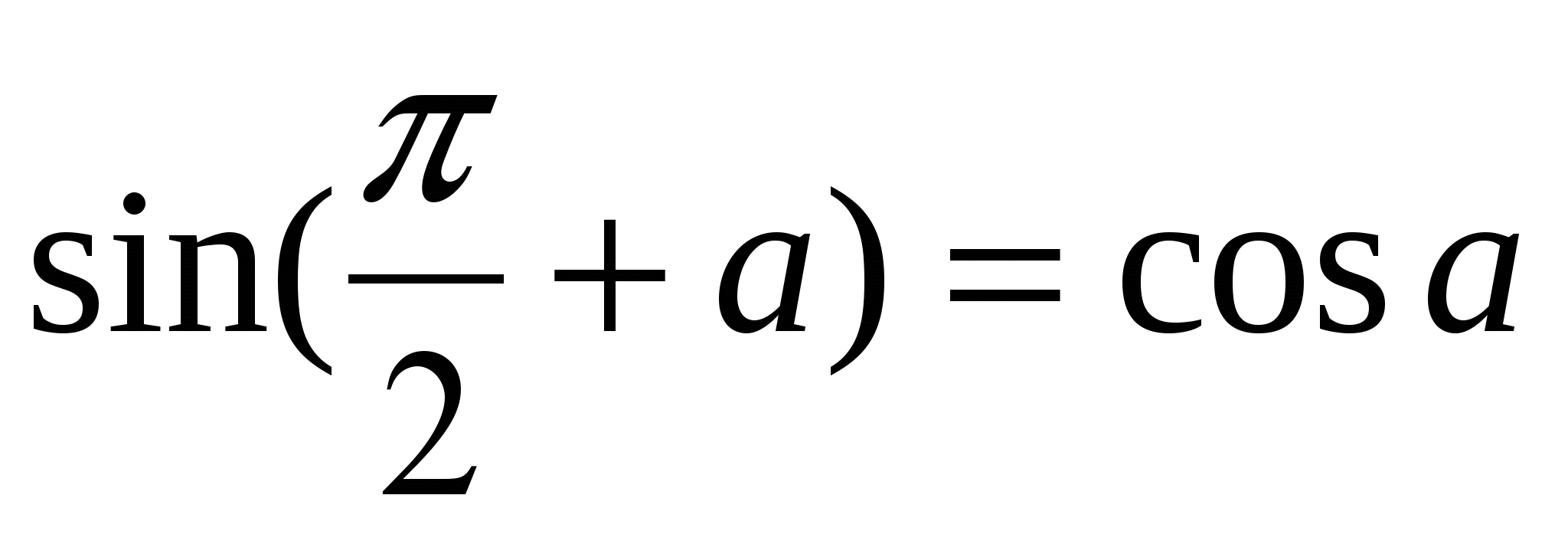 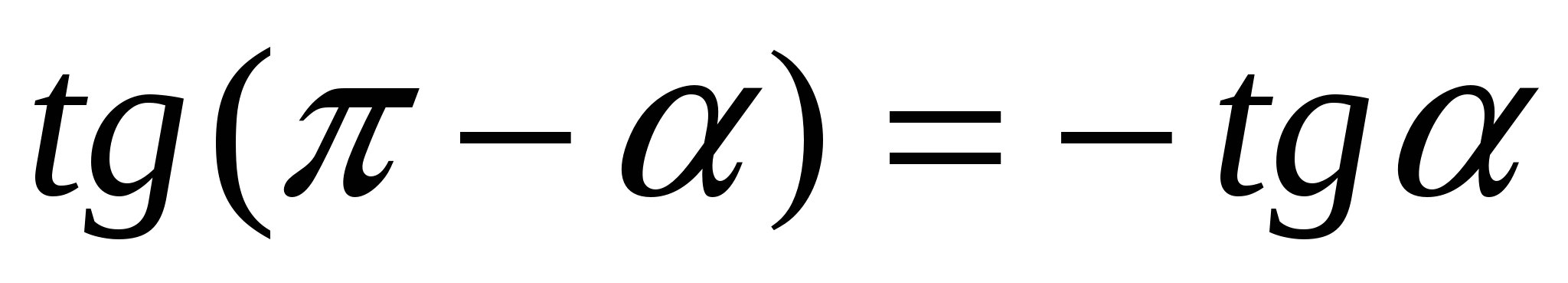 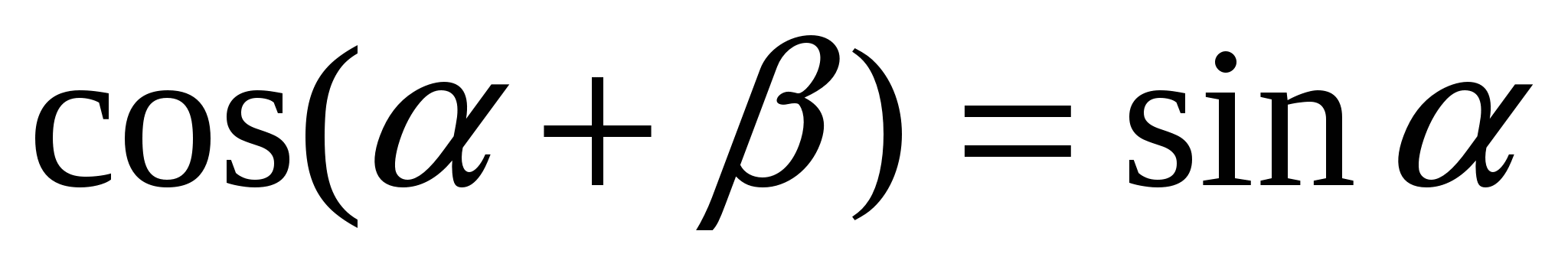 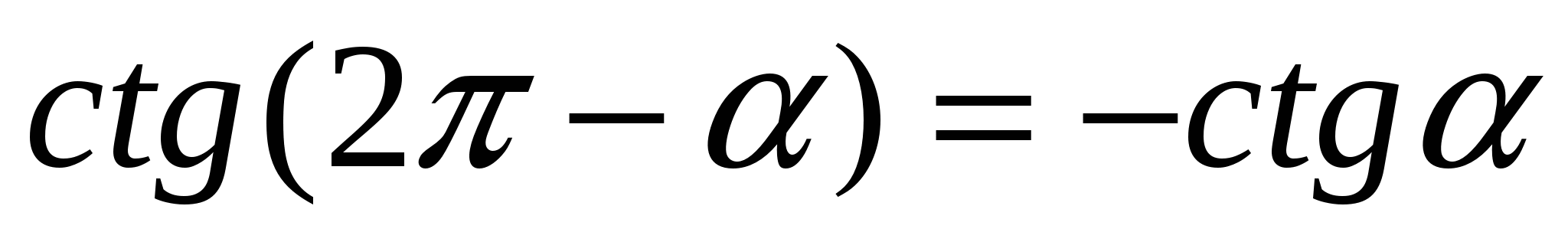 2.; ;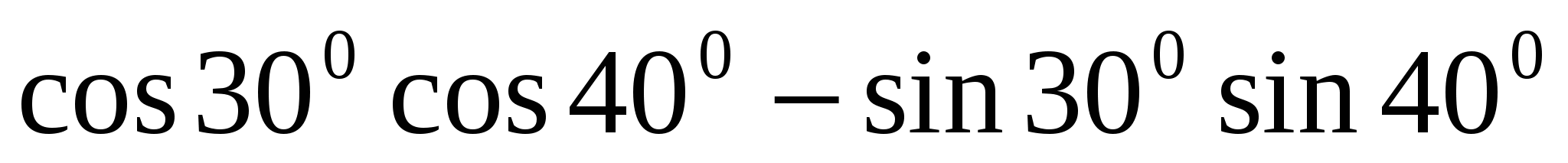 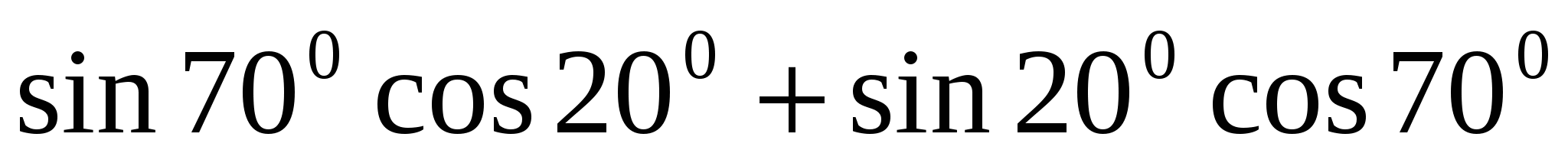 ; .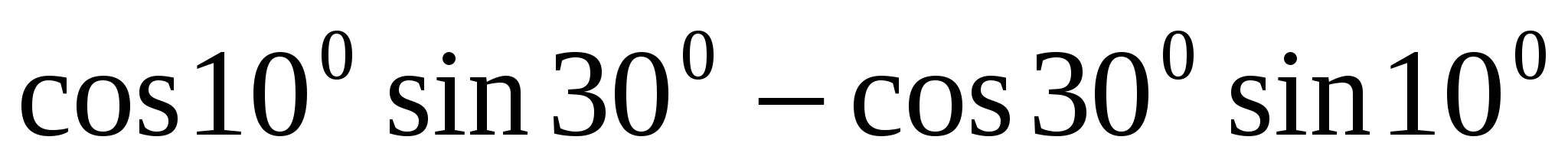 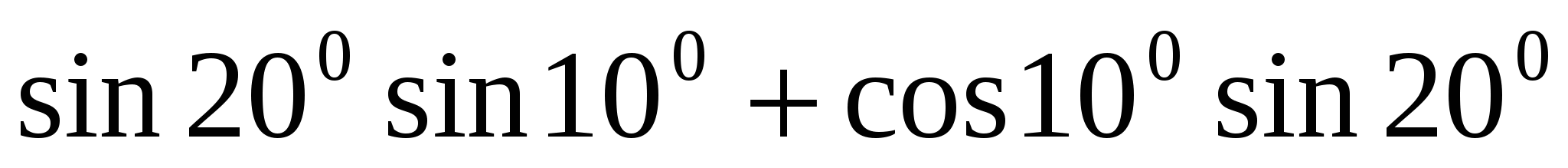 3.; ; ;  .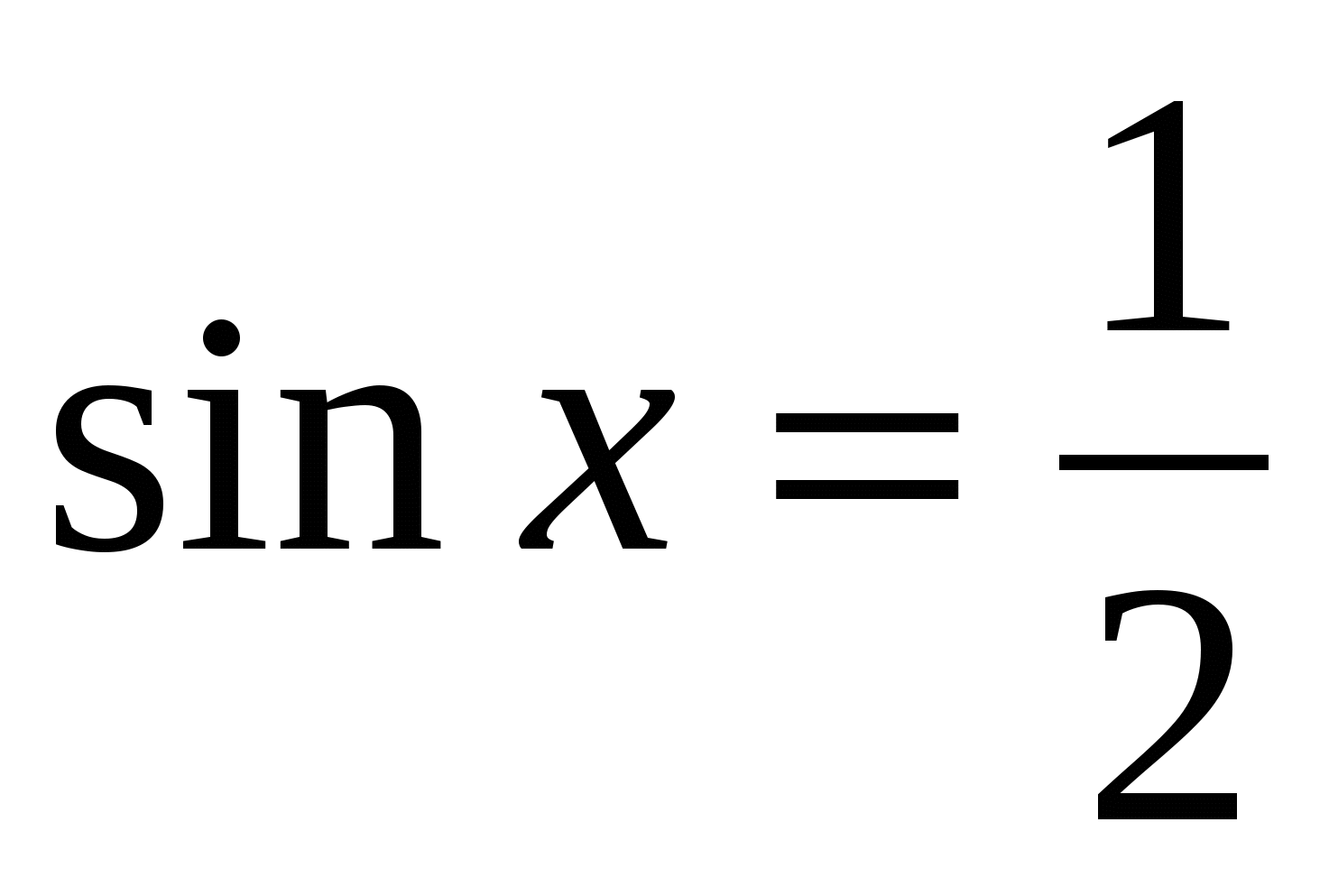 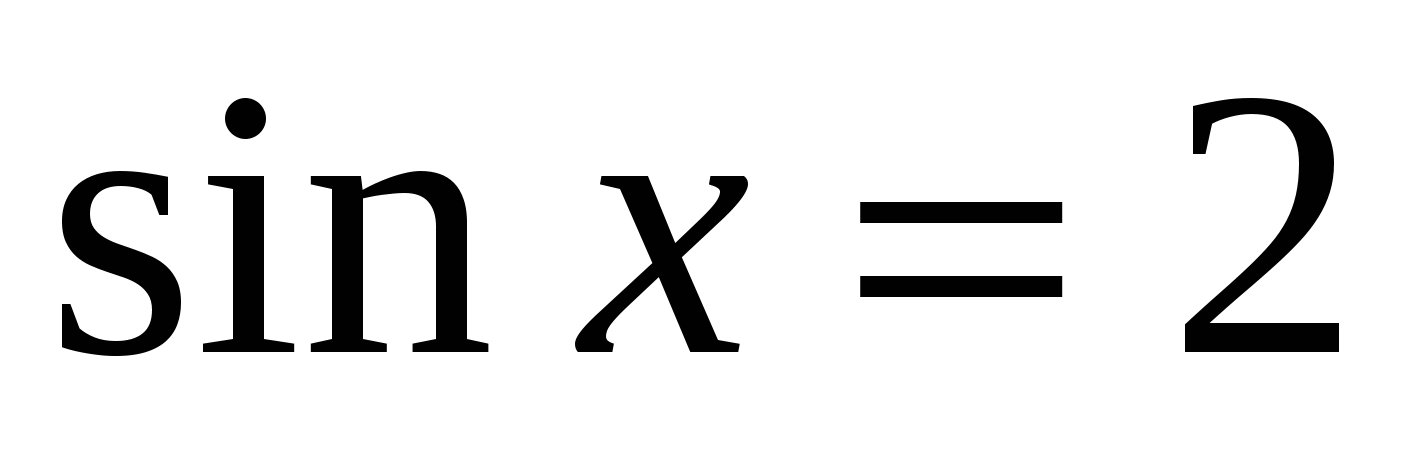 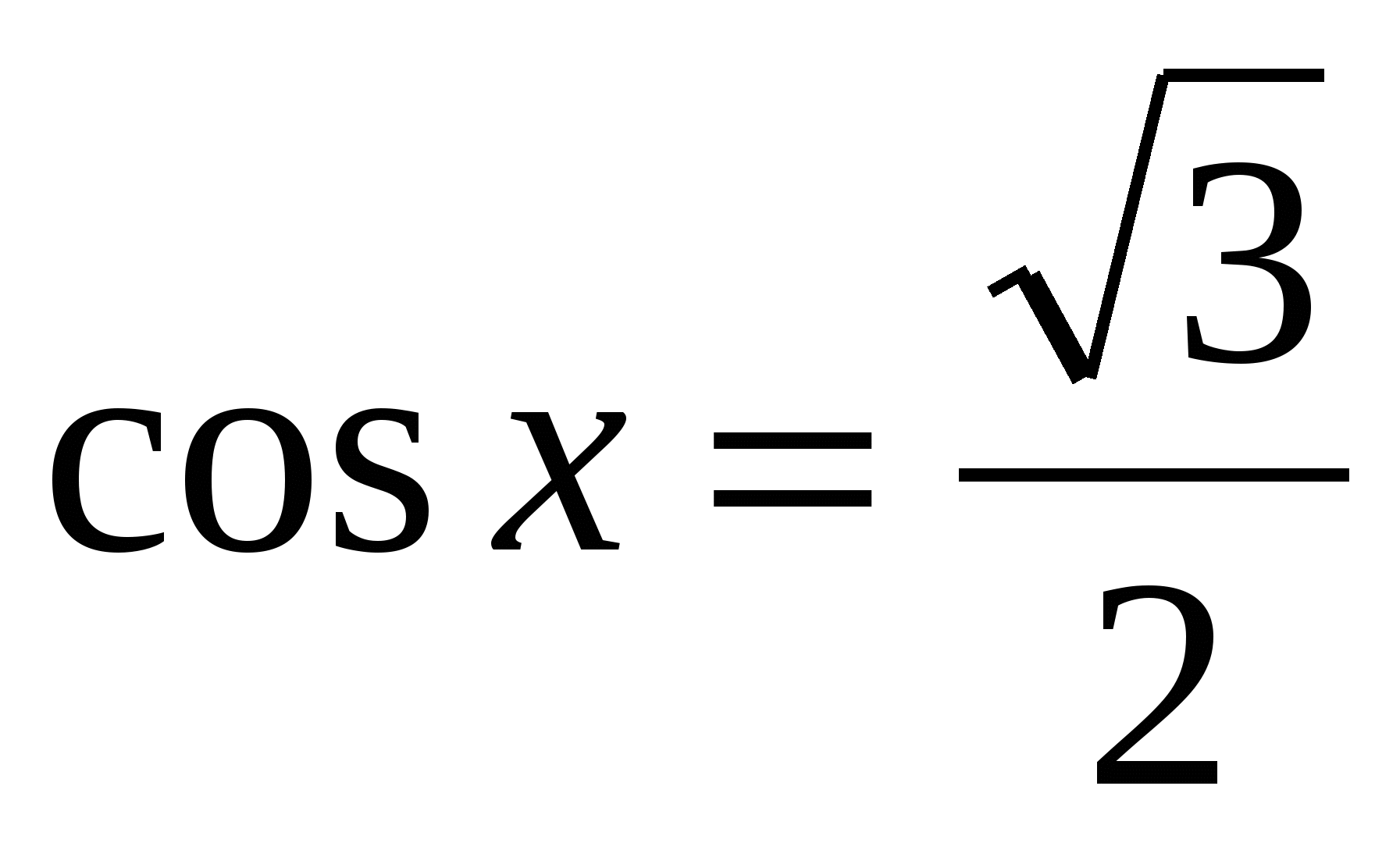 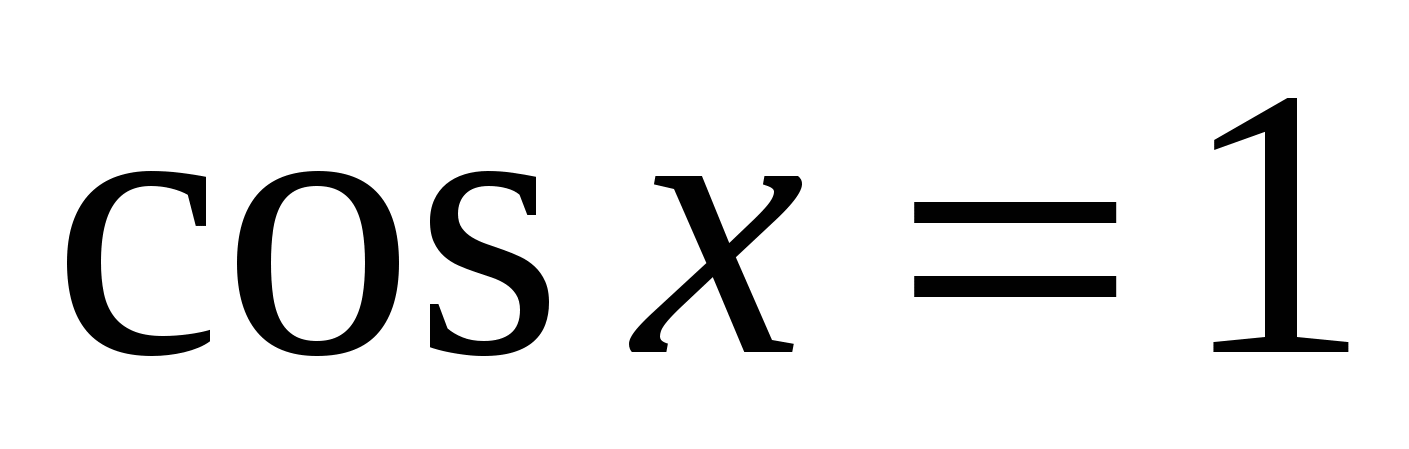 4.   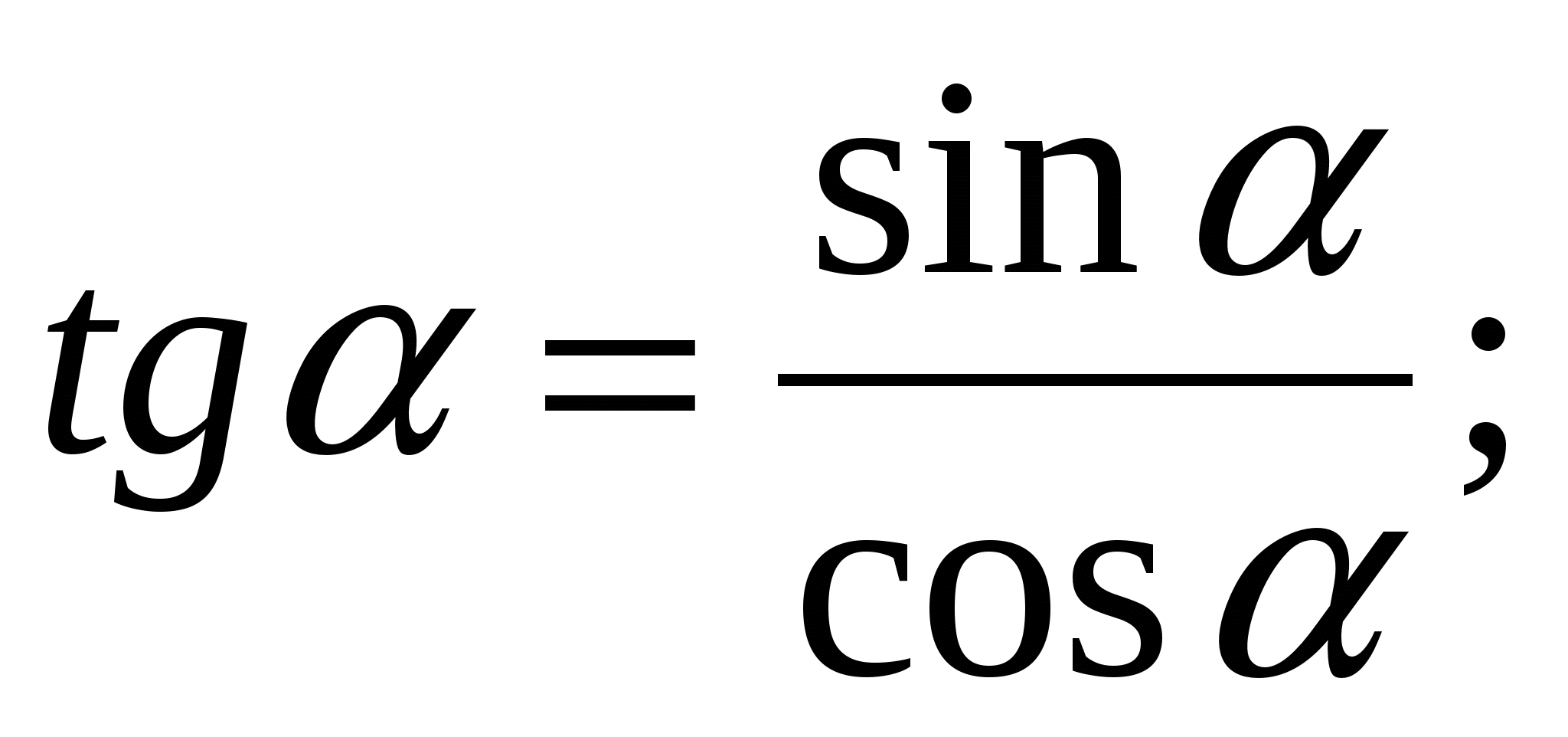 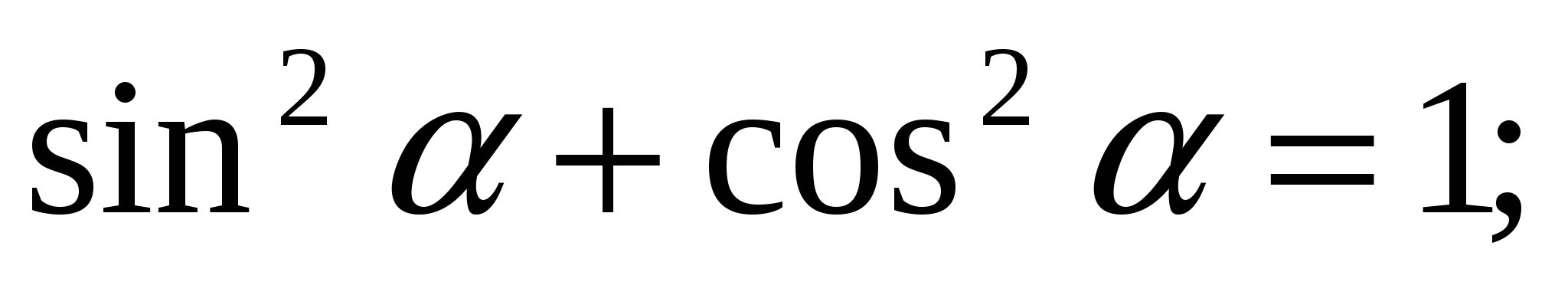 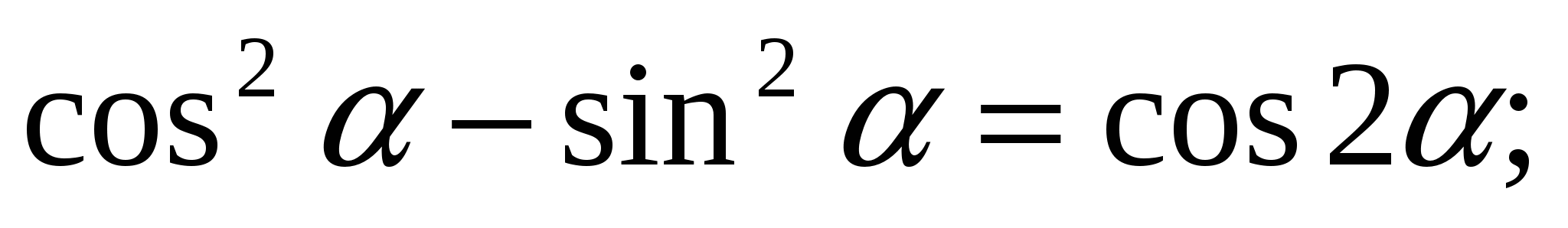 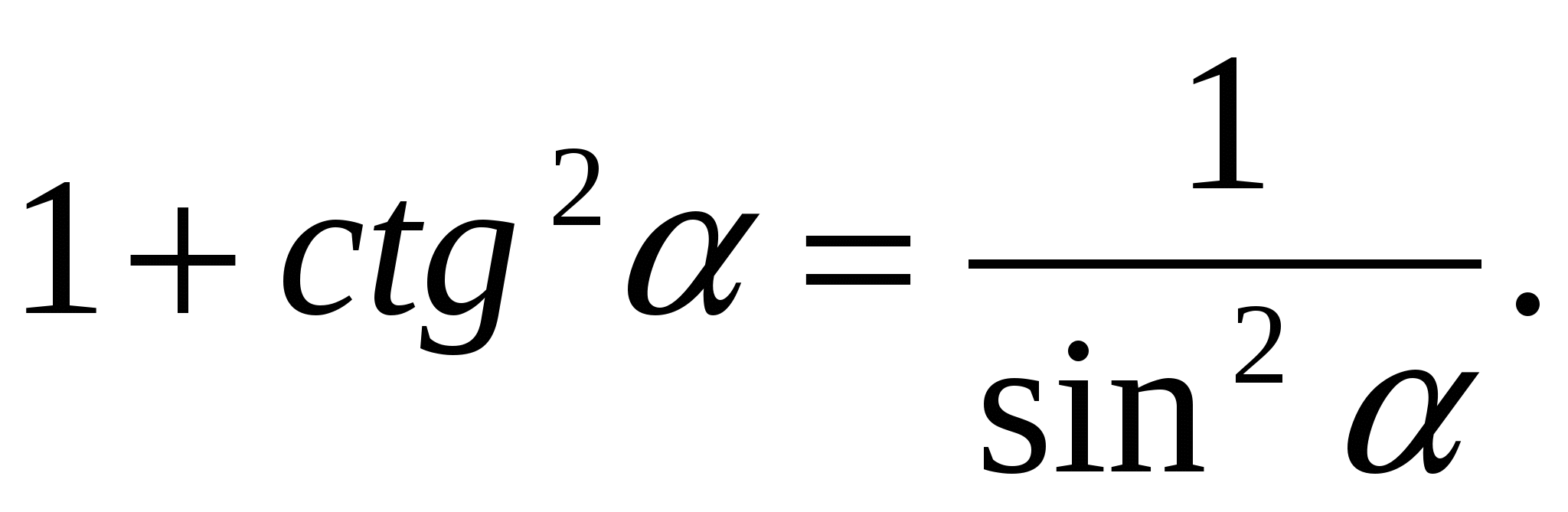 5.   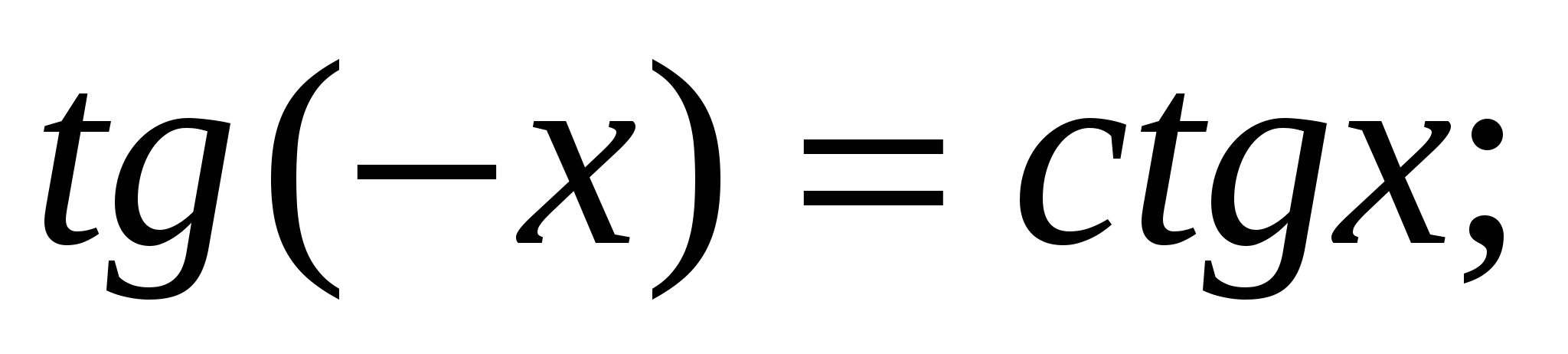 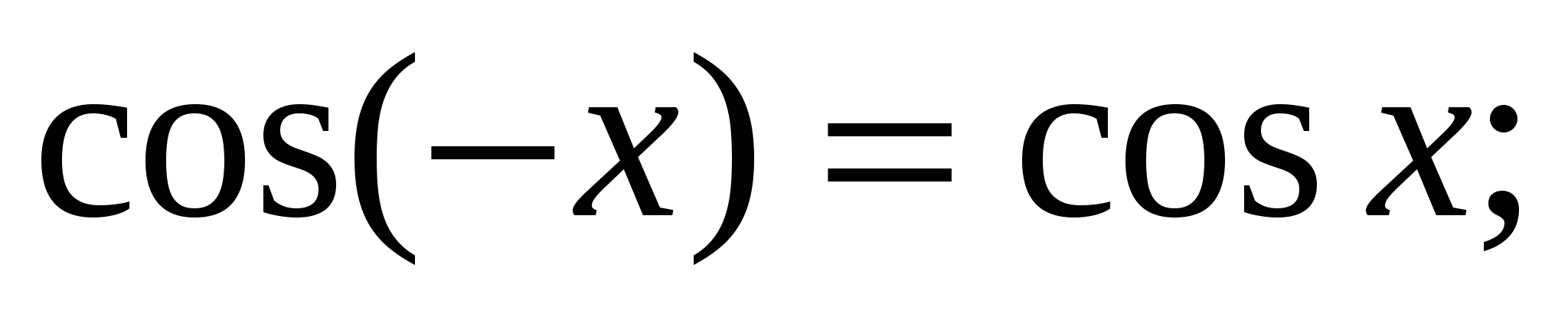 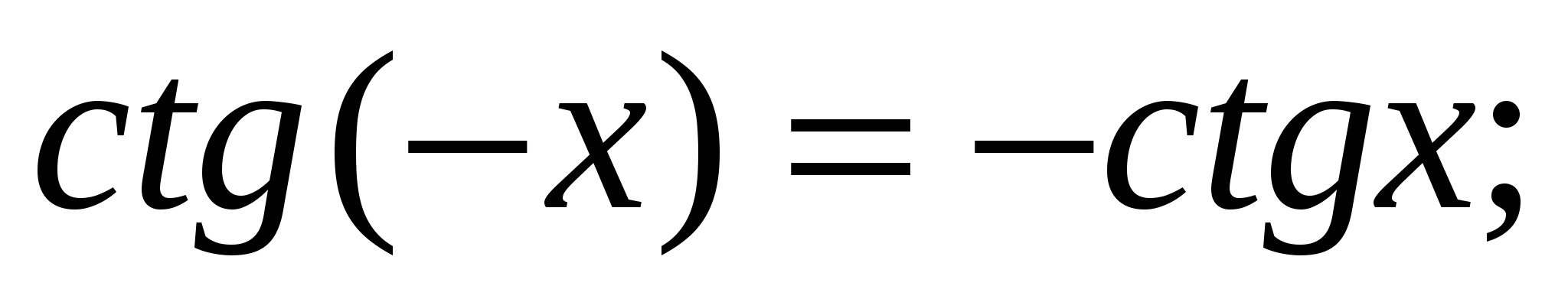 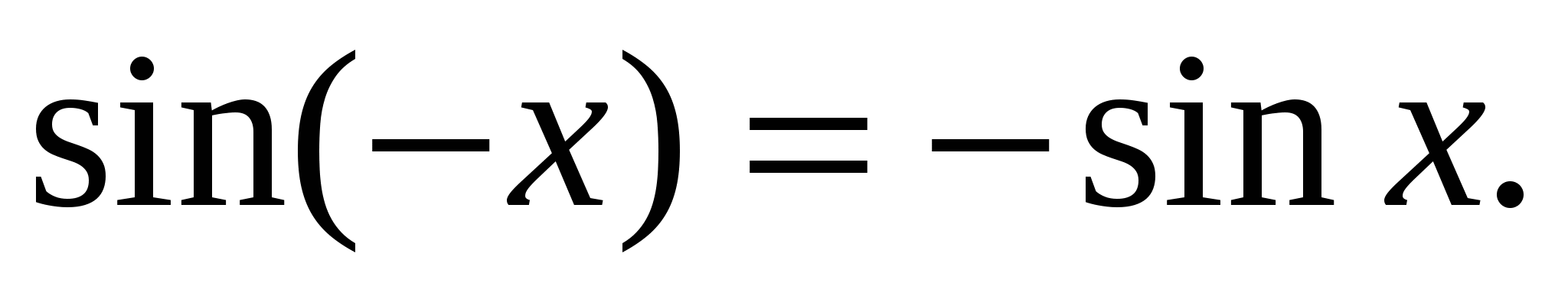         4. Подведение итогов. Рефлексия.     - Какие задания вызвали трудности, какой материал надо повторить, чтобы хорошо решать эти задачи?    - Самодиагностика. (Подводим итоги по листам учёта).       5. Домашнее задание. №2.194(4; 6; 8), 2.197(1; 2).Приложение 1Лист учётаПоставьте, пожалуйста галочку, соответствующую вашему настроению на шкале успеха -у меня прекрасное настроение 3- у меня обычное настроение 2-мое настроение плохое 1Фамилия, имя _____________________________________________________________Приложение 2РефлексияВыберитеЭтапыКто оценивает кол-во балловЗадание 1Формулысамооценка взаимоконтрольучительпо количеству правильныхЗадание 2самооценка взаимоконтрольЗадание 3самооценка взаимоконтрольЗадание 4самооценка взаимоконтрольСамостоятельная работаЗадание 5учительЗадание 6учитель самооценкаЗадание 7учитель самооценка Дополнительное заданиеЗадание1Задание2учитель6. Итого8. Оценка.Критерии оценок:На “10”-24 балла;       На “7”-19 баллов;     На “9”- 21балл;           На “6”-18 баллов;    На “8”- 20 баллов;      На “5”-15 баллов;          На уроке я работалактивно, пассивноСвоей работой на уроке   ядоволен, не доволенУрок показался мнекоротким, длиннымЗа урок яне устал, усталМое настроениестало лучше, стало хужеМатериал урока для меня былпонятен, не понятенинтересен, скученполезен, бесполезен